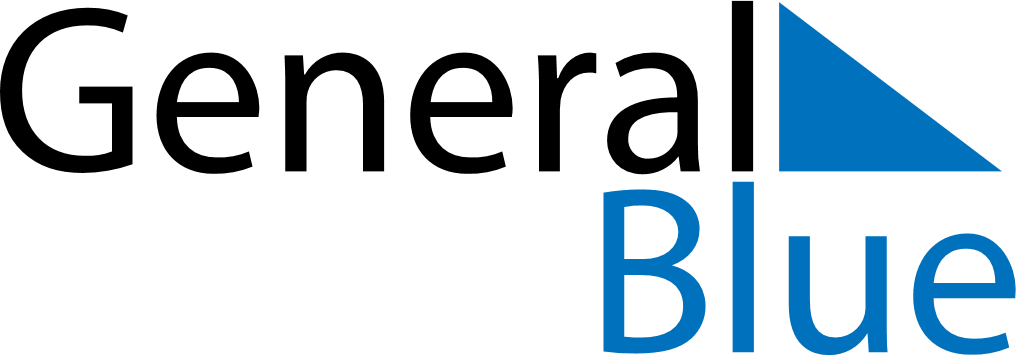 April 2019April 2019April 2019SloveniaSloveniaSUNMONTUEWEDTHUFRISAT123456789101112131415161718192021222324252627Easter SundayEaster MondaySt. George’s DayDay of Uprising Against Occupation282930